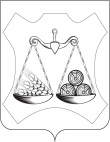 ТЕРРИТОРИАЛЬНА ИЗБИРАТЕЛЬНАЯ КОМИССИЯСЛОБОДСКОГО  РАЙОНАПОСТАНОВЛЕНИЕг. СлободскойО сборе предложений по кандидатурам для дополнительного 
зачисления в резерв составов участковых избирательных комиссий 
№ 915-№ 944, №946 Слободского районаРуководствуясь статьей 27 Федерального закона от 12.06.2002 
№ 67-ФЗ «Об основных гарантиях избирательных прав и права на участие
в референдуме граждан Российской Федерации», пунктом 12 Порядка формирования резерва составов участковых комиссий и назначения нового члена участковой комиссии из резерва составов участковых комиссий, утвержденного постановлением Центральной избирательной комиссии Российской Федерации от 05.12.2012 № 152/1137-6, на основании постановления Избирательной комиссии Кировской области от 21.12.2017 № 38/253 «О возложении полномочий по формированию резерва составов участковых избирательных комиссий на территориальные избирательные комиссии»», территориальная избирательная комиссия Слободского района Кировской области ПОСТАНОВЛЯЕТ: Объявить сбор предложений по кандидатурам для дополнительного зачисления в резерв составов участковых избирательных комиссий № 915-№ 944, № 946 Слободского района.Установить сроки сбора предложений по кандидатурам для дополнительного зачисления в резерв составов участковых избирательных комиссий с 06.01.2024 по 26.01.2024. Опубликовать в газете «Слободские куранты», официальном печатном издании района «Информационные бюллетень органов местного самоуправления Слободского муниципального района Кировской области» и разместить в сети «Интернет» на официальном сайте Слободского района в разделе Территориальная избирательная комиссия» информационное сообщение территориальной избирательной комиссии Слободского района Кировской области о сборе предложений по кандидатурам для дополнительного зачисления в резерв составов участковых избирательных комиссий. Прилагается.Направить настоящее постановление в Избирательную комиссию Кировской области для размещения на официальном сайте Избирательной комиссии Кировской области в информационно-телекоммуникационной сети «Интернет».Контроль за исполнением настоящего постановления возложить 
на председателя территориальной избирательной комиссии Татаурову О.В.Приложение к постановлению территориальной избирательной комиссии Слободского районаот  22.12.20236  № 71/523
Информационное сообщение
территориальной избирательной комиссии Слободского района Кировской области
о сборе предложений по кандидатурам для дополнительного
зачисления в резерв составов участковых избирательных комиссий  
№ 915-№ 944, №946 Слободского районаРуководствуясь статьей 27 Федерального закона от 12.06.2002 
№ 67-ФЗ «Об основных гарантиях избирательных прав и права на участие 
в референдуме граждан Российской Федерации», пунктом 12 Порядка формирования резерва составов участковых комиссий и назначения нового члена участковой комиссии из резерва составов участковых комиссий, постановления Центральной избирательной комиссии Российской Федерации от 05.12.2012 № 152/1137-6, территориальная избирательная комиссия Слободского района Кировской области объявляет сбор предложений 
по кандидатурам для дополнительного зачисления в резерв составов участковых избирательных комиссий № 915-№ 944, № 946 Слободского района.Вносить предложения для дополнительного зачисления в резерв составов участковых избирательных комиссий имеют право:а) политические партии, а также региональные отделения и иные структурные подразделения политической партии в случае, если уставом политической партии им делегировано право самостоятельно принимать участие в решении вопросов, связанных с выборами на соответствующей территории, либо если право вносить предложения по кандидатурам 
им делегировано полномочным (руководящим) органом политической партии; б) иные общественные объединения, а также региональные отделения 
и иные структурные подразделения общественных объединений (если это не противоречит уставу общественного объединения), в том числе общественные объединения инвалидов, созданные в любой организационно-правовой форме 
в соответствии с федеральным законодательством, регулирующим деятельность общественных объединений;в) собрания избирателей по месту жительства, работы, службы, учебы;г)  представительные органы муниципальных образований. Ограничений по количеству кандидатур от каждого субъекта права внесения предложений для дополнительного зачисления в резерв составов участковых комиссий не устанавливается.Для политических партий, их региональных отделений,иных структурных подразделений1. Решение полномочного (руководящего или иного) органа политической партии либо регионального отделения, иного структурного подразделения политической партии о внесении предложения 
о кандидатурах в резерв составов участковых комиссий, оформленное 
в соответствии с требованиями устава политической партии.2. Если предложение о кандидатурах вносит региональное отделение, иное структурное подразделение политической партии, а в уставе политической партии не предусмотрена возможность такого внесения, – решение уполномоченного органа политической партии о делегировании региональному отделению, иному структурному подразделению политической партии полномочий по внесению предложений о кандидатурах в резерв составов участковых комиссий, оформленное в соответствии 
с требованиями устава.Для иных общественных объединений1. Нотариально удостоверенная или заверенная уполномоченным на то органом общественного объединения копия действующего устава общественного объединения.2. Решение полномочного (руководящего или иного) органа общественного объединения о внесении предложения о кандидатурах в резерв составов участковых комиссий, оформленное в соответствии с требованиями устава, либо решение по этому же вопросу полномочного (руководящего или иного) органа регионального отделения, иного структурного подразделения общественного объединения, наделенного в соответствии с уставом общественного объединения правом принимать такое решение от имени общественного объединения.3. Если предложение о кандидатурах вносит региональное отделение, иное структурное подразделение общественного объединения, а в уставе общественного объединения указанный в пункте 2 вопрос не урегулирован, – решение уполномоченного органа общественного объединения о делегировании полномочий по внесению предложений о кандидатурах в резерв составов участковых комиссий и решение органа, которому делегированы эти полномочия, о внесении предложений в резерв составов участковых комиссий.Для иных субъектов права внесения кандидатурв резерв составов участковых комиссийРешение представительного органа муниципального образования, протокол собрания избирателей по месту жительства, работы, службы, учебы.Кроме того, всеми субъектами права внесения кандидатур должны быть представлены:1. Письменное согласие гражданина Российской Федерации на его назначение членом участковой избирательной комиссии с правом решающего голоса, зачисление в резерв составов участковых комиссий. 2. Копия паспорта или документа, заменяющего паспорт гражданина Российской Федерации, содержащего сведения о гражданстве и месте жительства лица, кандидатура которого предложена для зачисления в резерв составов участковых комиссий.В резерв составов участковых комиссий не зачисляются кандидатуры, не соответствующие требованиям, установленным п. 1 ст. 29 (за исключением подпунктов «ж», «з», «и», «к» и «л») Федерального закона «Об основных гарантиях избирательных прав и права на участие в референдуме граждан Российской Федерации», а также кандидатуры, в отношении которых отсутствуют документы, необходимые для зачисления в резерв составов участковых комиссий.Прием документов в резерв составов участковых избирательных комиссии № 915 - № 944, № 946 Слободского района осуществляется территориальной избирательной комиссией Слободского района Кировской области в период с 06.01.2024 по 26.01.2024 по следующему адресу: г.Слободской, ул.Советская, д.86, каб.218 с 13.00 до 17.00 (в рабочие дни).Территориальная избирательная комиссияСлободского района Кировской области22.12.2023№71/523Председатель территориальной избирательной комиссии Слободского районаО.В. ТатауроваСекретарь территориальной избирательной комиссии Слободского района Т.А. Липнина